Nom :nobel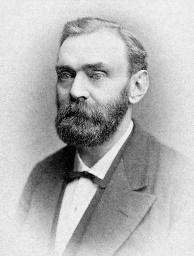 Nom au complet : Alferd NobelPériode de temps : 1833 à 1896Nationalité : suédois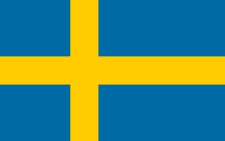 Anecodte : Prix nobelDecouverte : TNT et dynamite 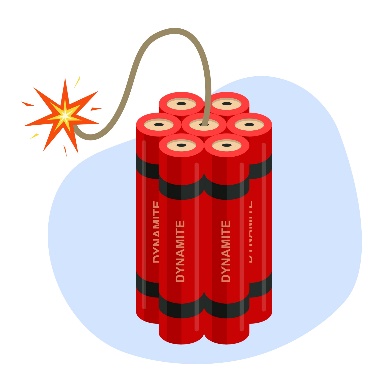 